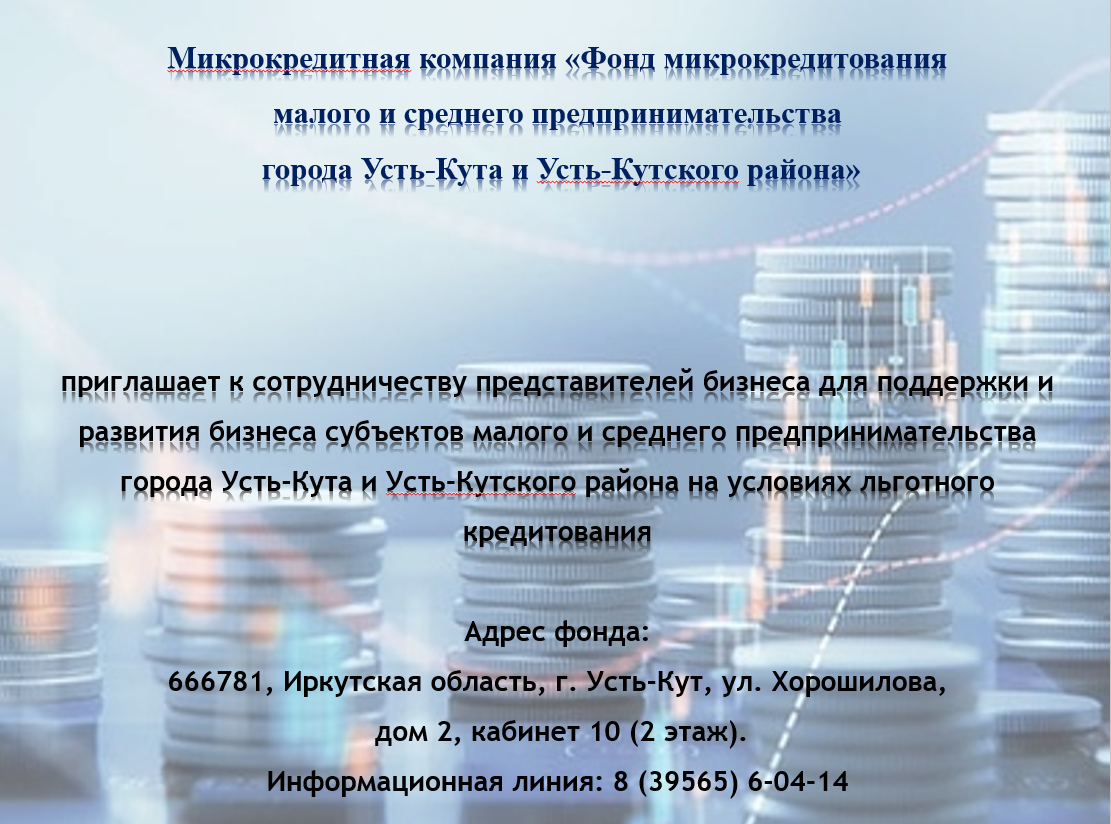 Виды займовСМСП, осуществляющие приоритетные виды деятельностиСМСП, не осуществляющие приоритетные виды деятельностиСМСП, не осуществляющие приоритетные виды деятельностиНачинающему предпринимателюдо 300 тыс. руб.до 12 месяцев7% годовыхдо 300 тыс. руб.до 12 месяцев10% годовыхдо 300 тыс. руб.до 12 месяцев10% годовыхНачинающему предпринимателю*Срок предпринимательской деятельности от 3 до 6 месяцев*Срок предпринимательской деятельности от 3 до 6 месяцев*Срок предпринимательской деятельности от 3 до 6 месяцев«Приоритет финанс»до 3 млн. руб.до 36 месяцев7% годовых*Срок предпринимательской деятельности более годадо 2,5 млн. руб.до 12 месяцев10% годовыхдо 2,5 млн. руб.до 36 месяцев12% годовых«Приоритет финанс»до 3 млн. руб.до 36 месяцев7% годовых*Срок предпринимательской деятельности более года*Срок предпринимательской деятельности более 2 лет*Среднемесячные обороты по расчетному счету не менее 10 млн. руб.*Положительная кредитная история*Срок предпринимательской деятельности более 2 лет*Среднемесячные обороты по расчетному счету не менее 10 млн. руб.*Положительная кредитная историяНа пополнение оборотных и приобретение внеоборотных средствдо 1 млн. руб., до 12 месяцев, 10% годовыхдо 2 млн. руб., до 24 месяцев, 12% годовых*Срок предпринимательской деятельности более 6 месяцевдо 1 млн. руб., до 12 месяцев, 10% годовыхдо 2 млн. руб., до 24 месяцев, 12% годовых*Срок предпринимательской деятельности более 6 месяцевдо 1 млн. руб., до 12 месяцев, 10% годовыхдо 2 млн. руб., до 24 месяцев, 12% годовых*Срок предпринимательской деятельности более 6 месяцев«Городской приоритет»                                         до 12 месяцев, 8% годовых     до 3 млн. руб.            до 24 месяцев, 9% годовых   до 36 месяцев, 10% годовых                                         до 12 месяцев, 8% годовых     до 3 млн. руб.            до 24 месяцев, 9% годовых   до 36 месяцев, 10% годовых                                         до 12 месяцев, 8% годовых     до 3 млн. руб.            до 24 месяцев, 9% годовых   до 36 месяцев, 10% годовых«Городской приоритет»*Срок предпринимательской деятельности более года*Для субъектов малого и среднего предпринимательства, участвующих в реализации Всероссийского конкурса лучших проектов создания комфортной городской среды в рамках федерального проекта «Формирование комфортной городской среды»*Срок предпринимательской деятельности более года*Для субъектов малого и среднего предпринимательства, участвующих в реализации Всероссийского конкурса лучших проектов создания комфортной городской среды в рамках федерального проекта «Формирование комфортной городской среды»*Срок предпринимательской деятельности более года*Для субъектов малого и среднего предпринимательства, участвующих в реализации Всероссийского конкурса лучших проектов создания комфортной городской среды в рамках федерального проекта «Формирование комфортной городской среды»«Самозанятый»до 300 тыс. руб.,   до 12 месяцев, 7% годовых*Срок деятельности более 3 месяцев*Физические лица, применяющие специальный налоговый режим «Налог на профессиональный доход»до 300 тыс. руб.,   до 12 месяцев, 7% годовых*Срок деятельности более 3 месяцев*Физические лица, применяющие специальный налоговый режим «Налог на профессиональный доход»до 300 тыс. руб.,   до 12 месяцев, 7% годовых*Срок деятельности более 3 месяцев*Физические лица, применяющие специальный налоговый режим «Налог на профессиональный доход»